BLK16CV3-0323-38X38-AF-V1_01接口说明表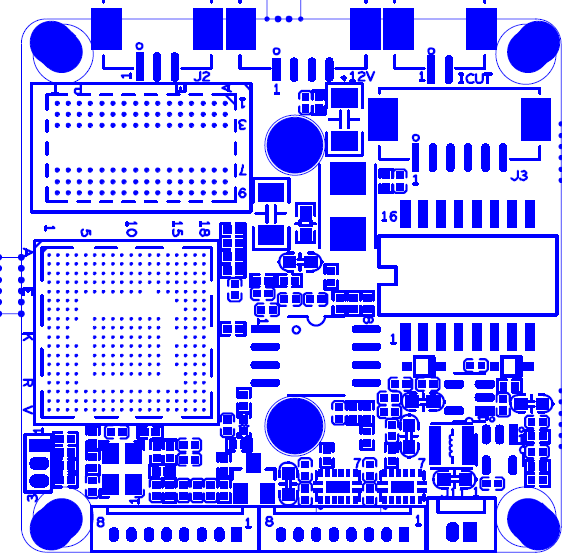 标注丝印编号针脚编号针脚定义功能P1J31ETHRX-网口数据接收P1J32ETHRX+网口数据接收P1J33LED/PHY_AD1网络灯P1J34ETHTX-网口数据发送P1J35ETHTX+网口数据发送P1J36LED/PHY_AD0网络灯P2J51GNDGNDP2J52USB_DPUSB数据口P2J53USB_DMUSB数据口P2J54+5V5V电源输出P2J55AC_OUT音频输出P2J56MIC_P音频输入P2J57GNDGNDP2J58ALARM_IN报警输入P3J21红外输入红外输入P3J22GNDGNDP3J23NC悬空P3J41BOUTIRcut驱动输出P3J42AOUTIRcut驱动输出P4J71NC悬空P4J72NC悬空P4J73GNDGNDP4J7412V12V输入P5J61UART_RX串口接收P5J62UART_TX串口发送P5J63GNDGNDP6J91AF驱动输出AF驱动输出P6J92AF驱动输出AF驱动输出P6J93AF驱动输出AF驱动输出P6J94AF驱动输出AF驱动输出P6J95AF驱动输出AF驱动输出P6J96AF驱动输出AF驱动输出P6J97AF驱动输出AF驱动输出P6J98AF驱动输出AF驱动输出P7J111RS485A485P7J112RS485B485